附件1青海红十字医院住院医师规范化培训网上报名流程登录系统注册账号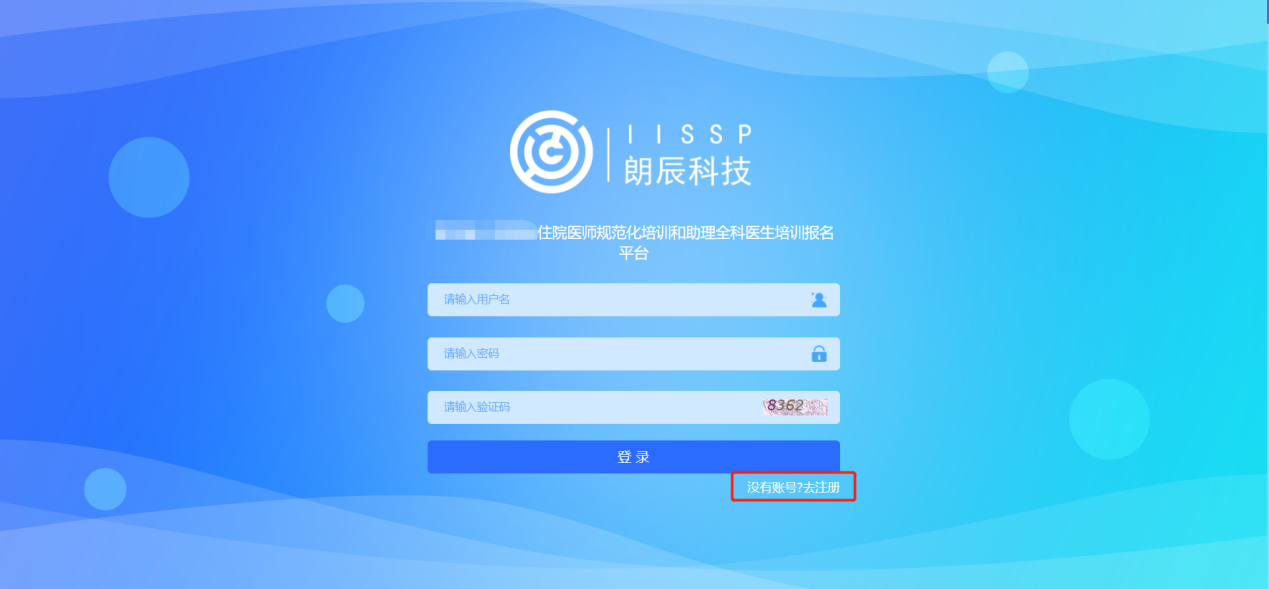 输入手机号和验证码进行注册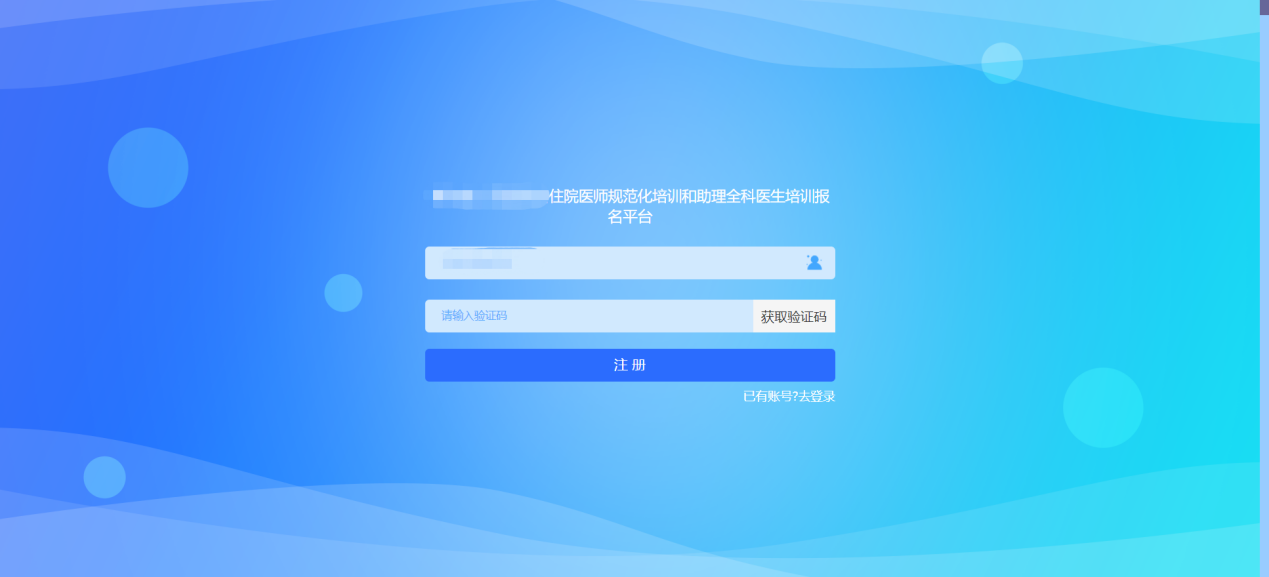 注册成功后，登录系统，用户名是注册的手机号码，密码默认手机后六位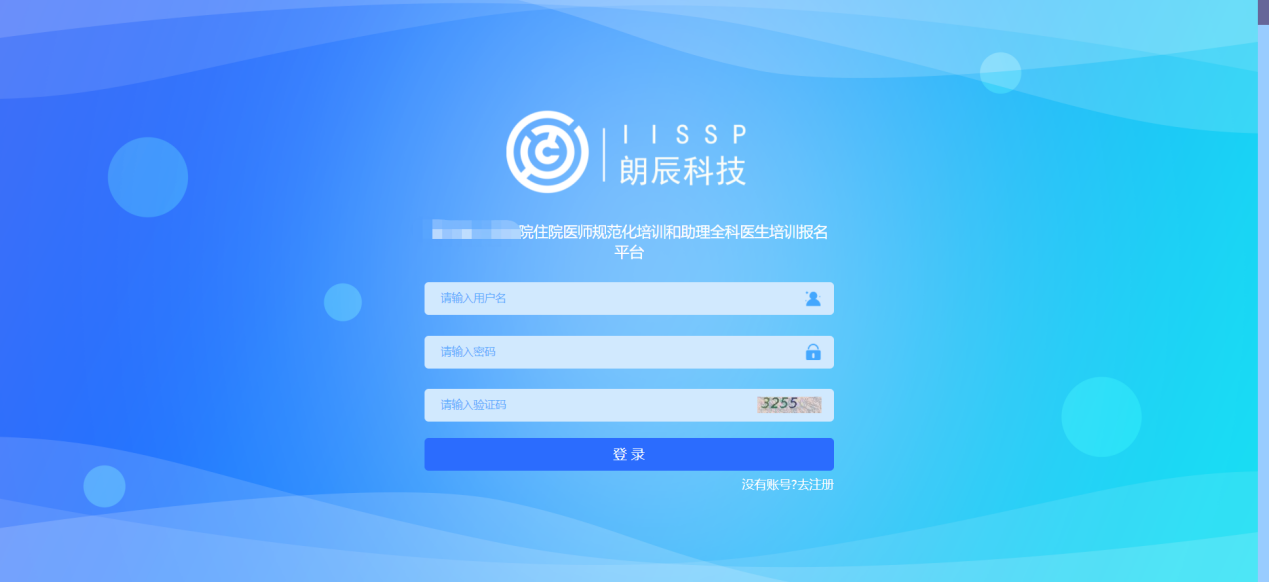 登录系统后，点击信息维护—招录考核信息维护，填写招录信息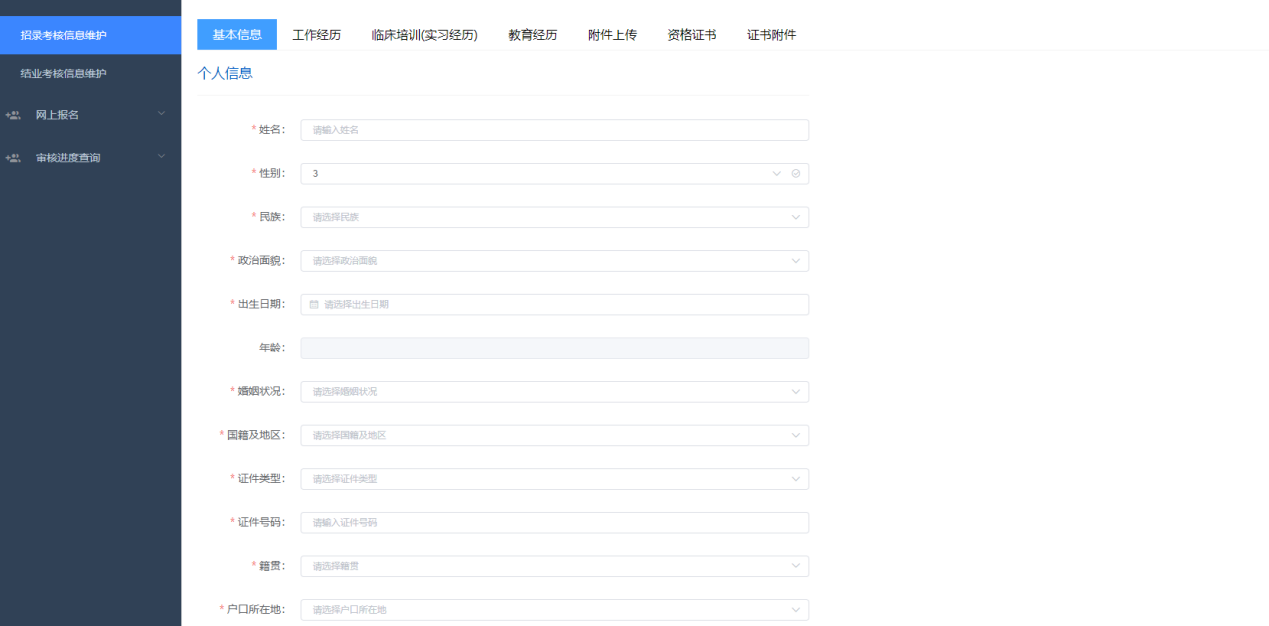 填写完成后保存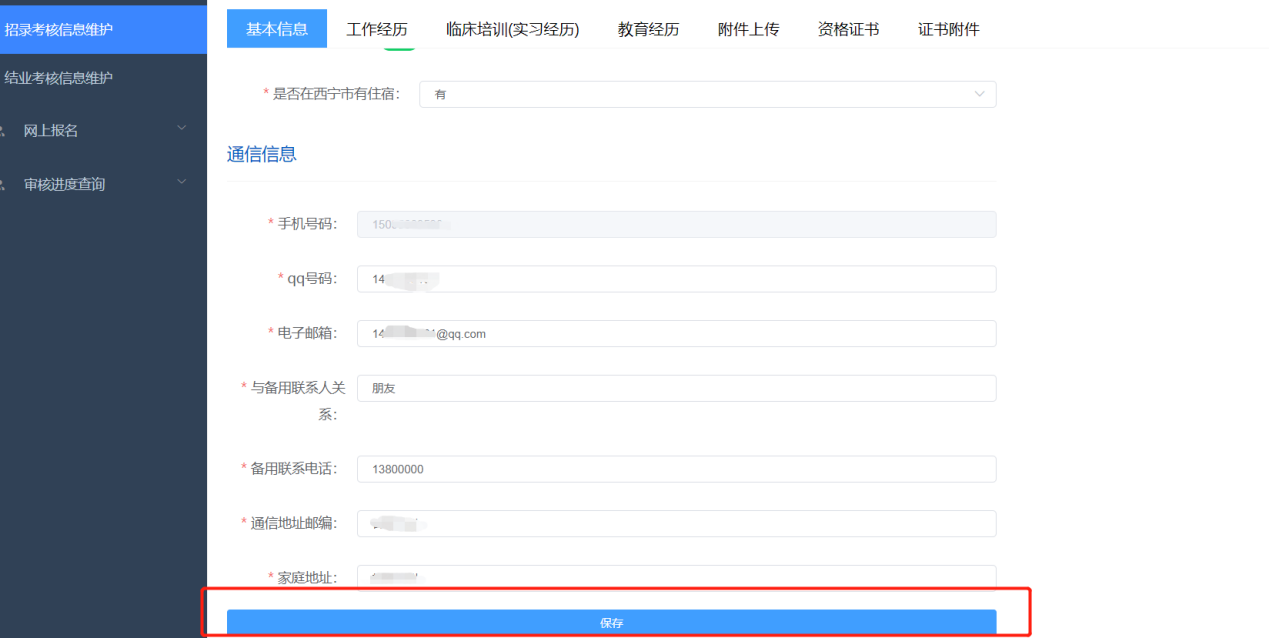 招录信息填写完成后，点击网上报名—招录考核报名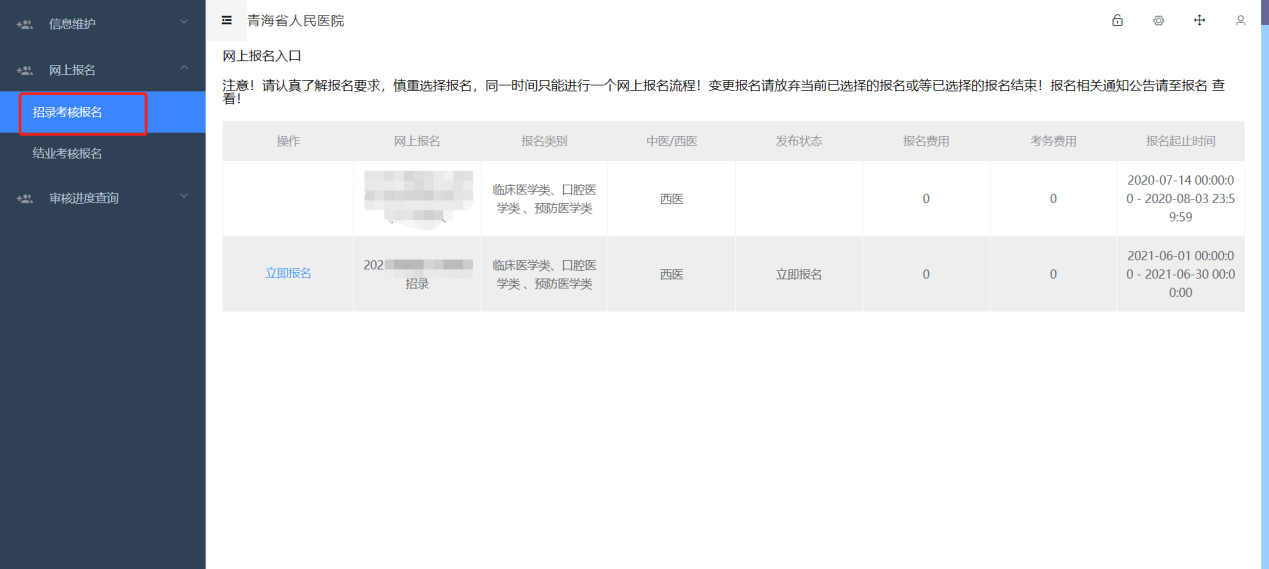 选择自己对应的招录计划，点击立即报名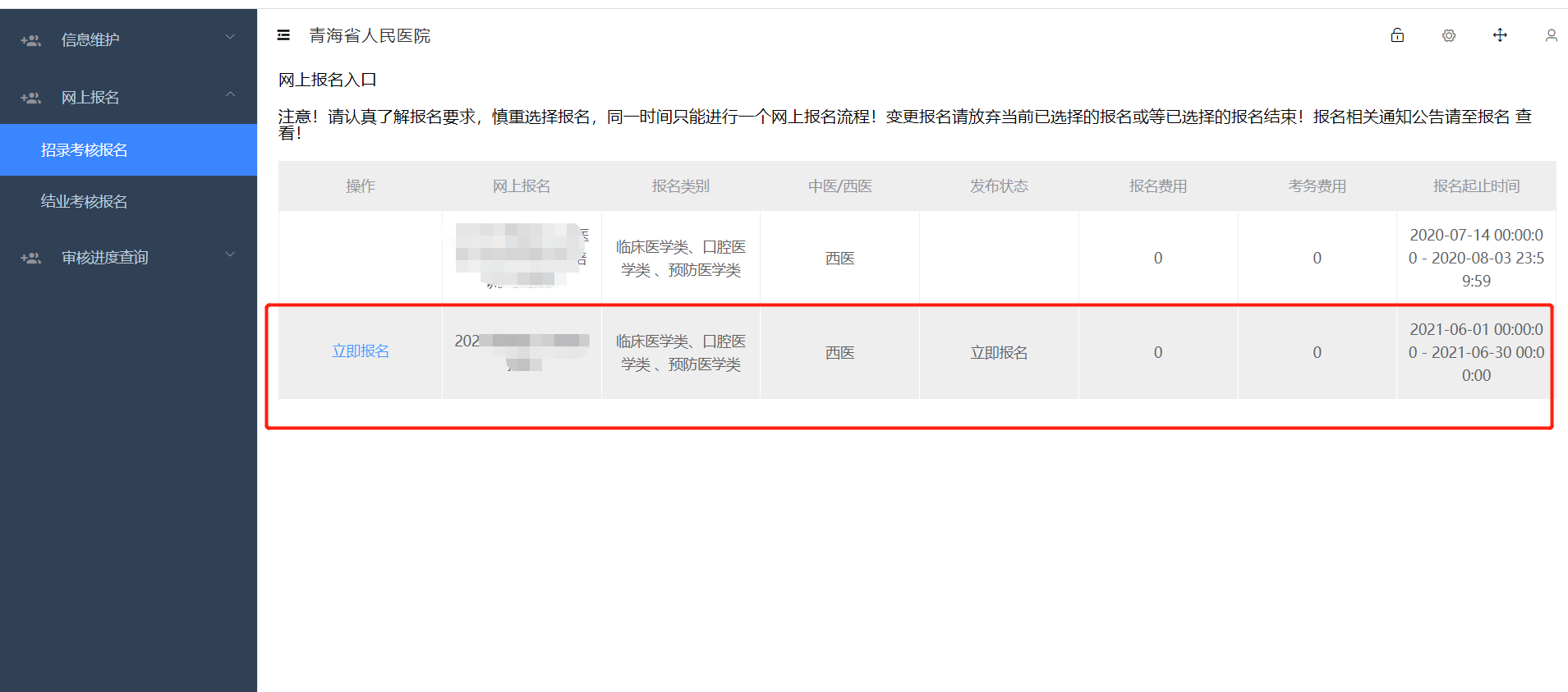 选择培训基地和专业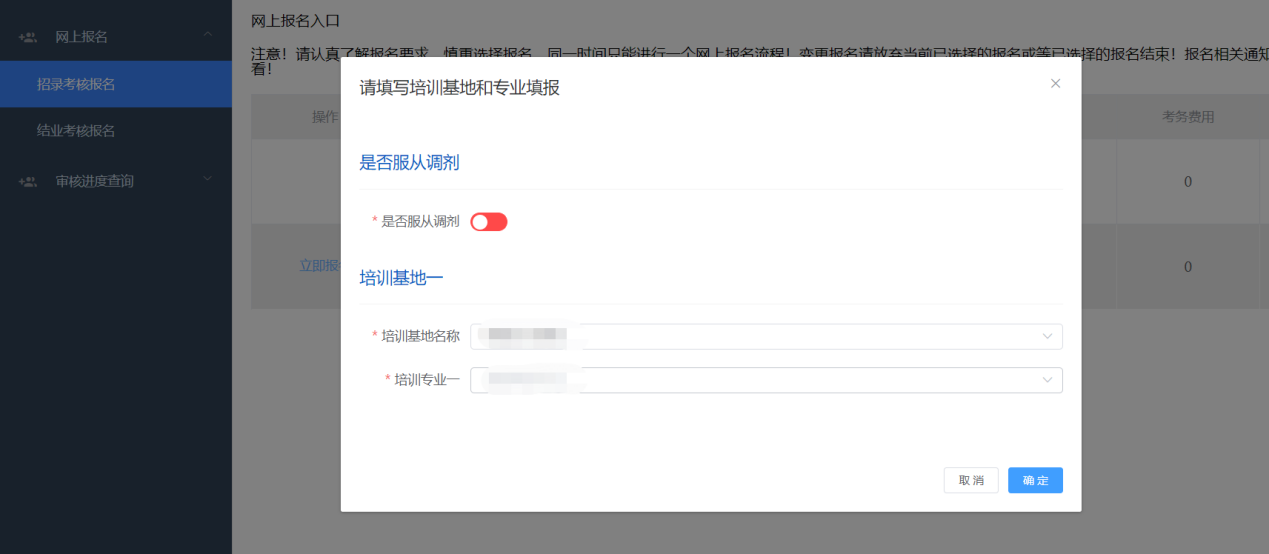 报名完成后，点击审核进度查询，查看详情查看审核结果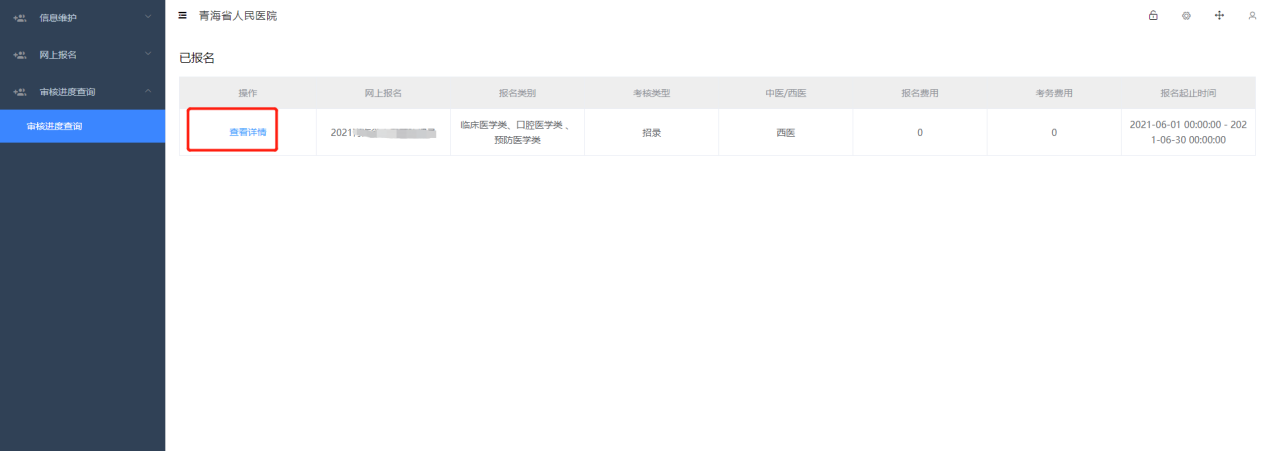 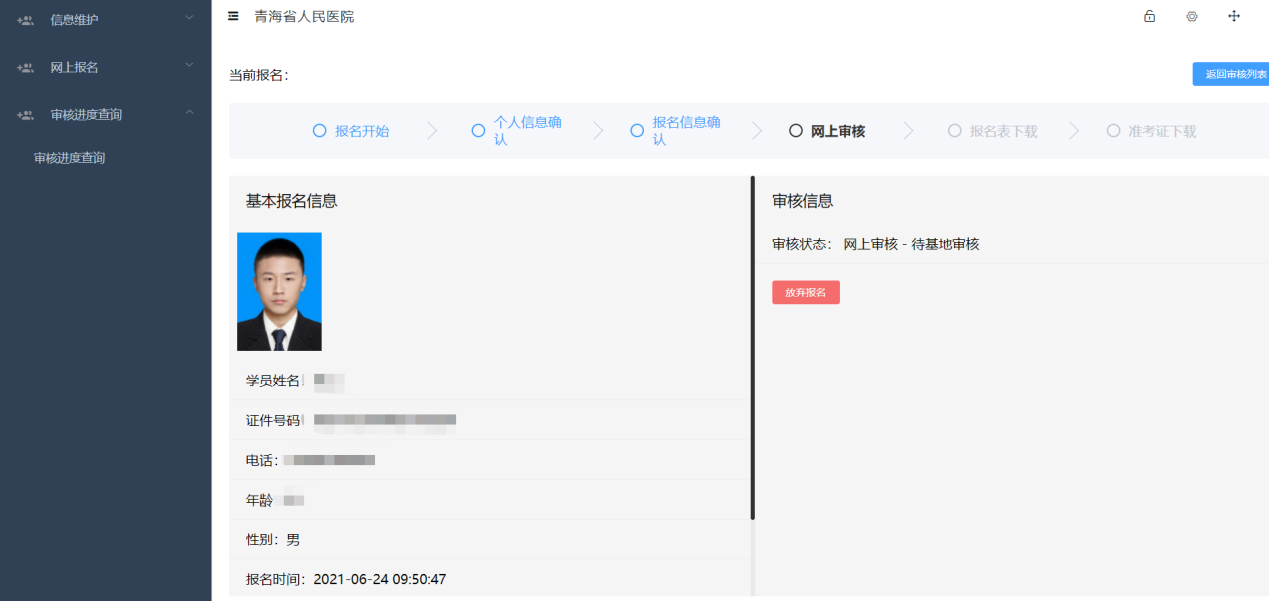 移动端招录报名流程一、登录系统后，点击去注册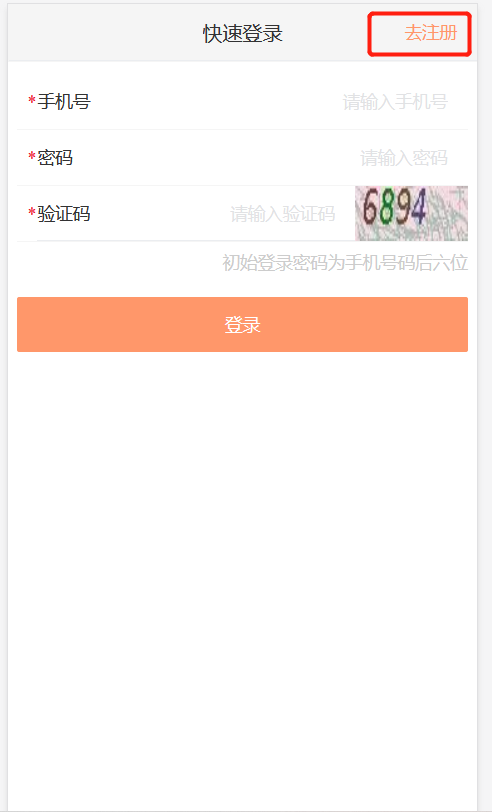 二、输入手机号和验证码进行注册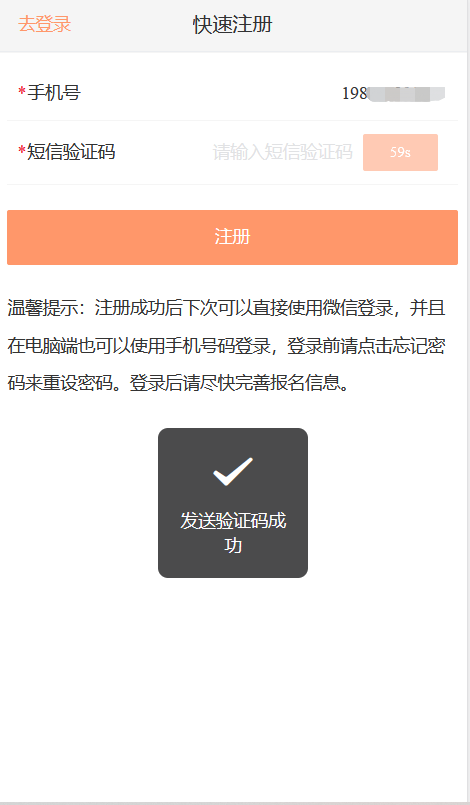 三、登录系统，用户名为注册时的手机号，密码默认手机号后六位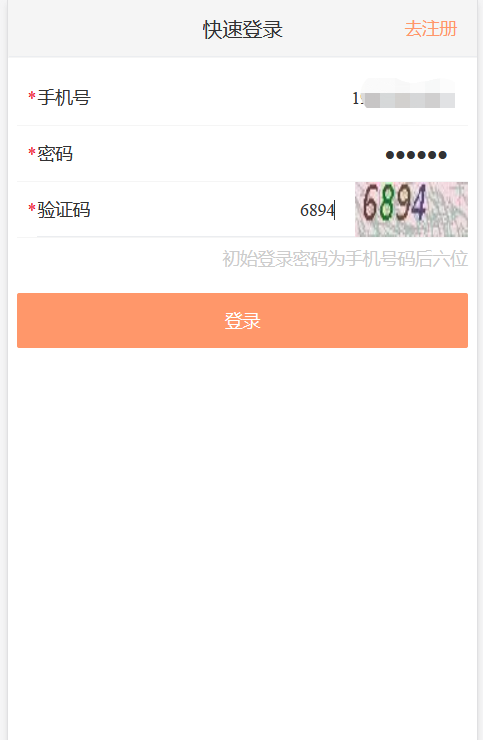 四、登录系统后，点击招录考核信息维护，填写招录信息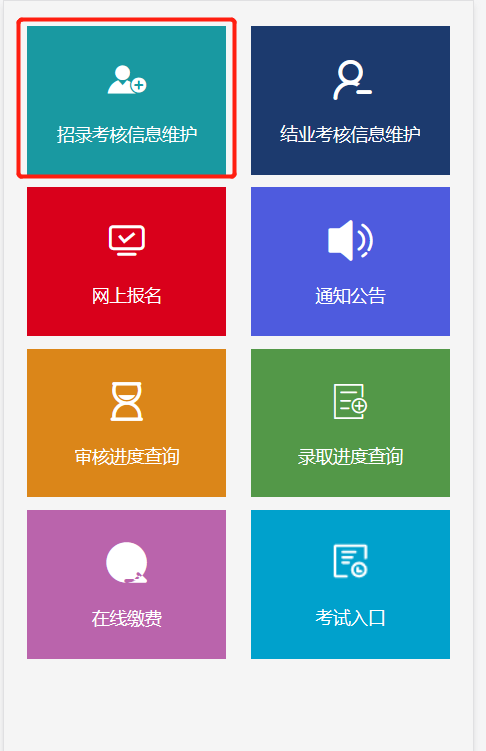 五、所有招录考核信息填写完成后，点击网上报名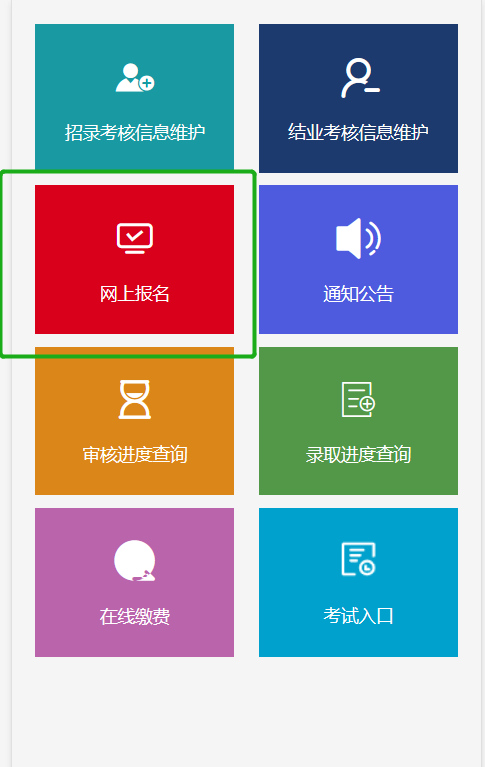 选择对应的招录计划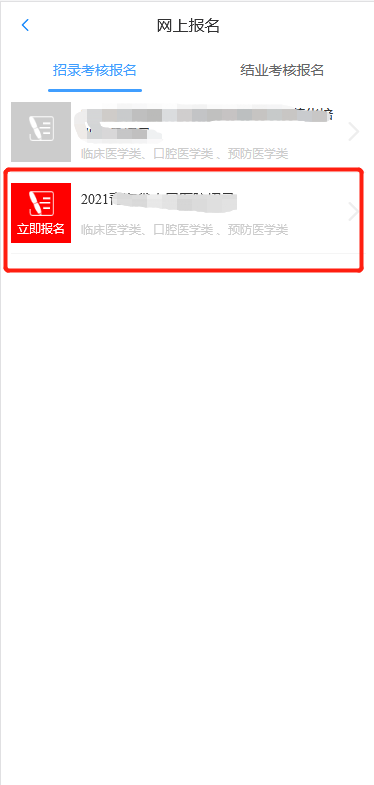 点击页面最下方的立即报名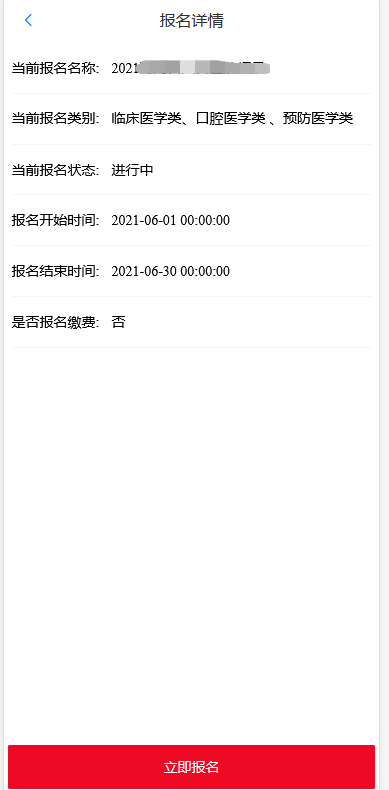 选择基地和专业，点击立即报名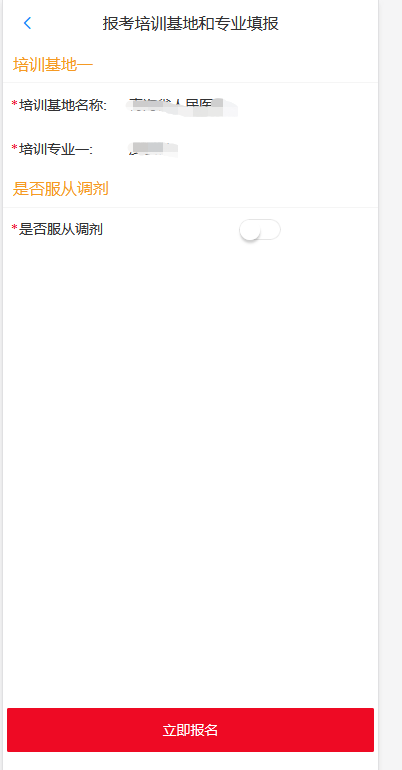 报名成功，返回首页，点击审核进度查询，查看审核进度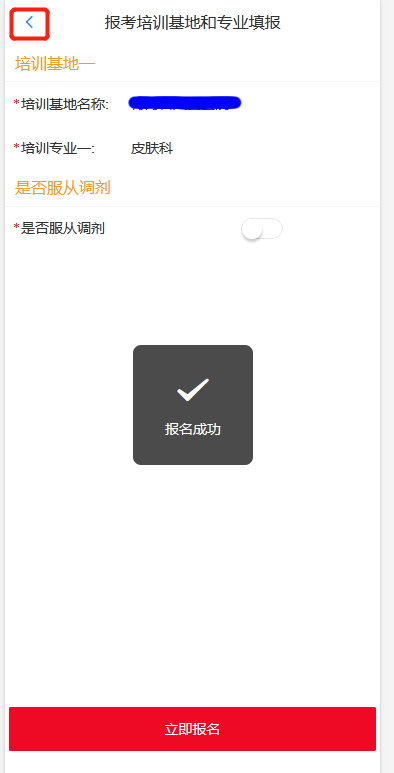 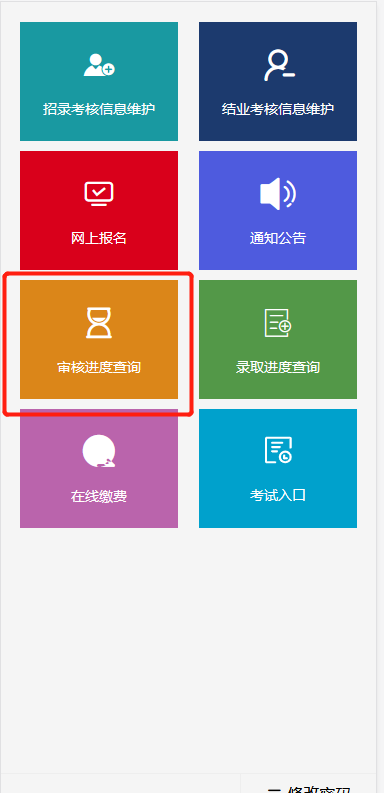 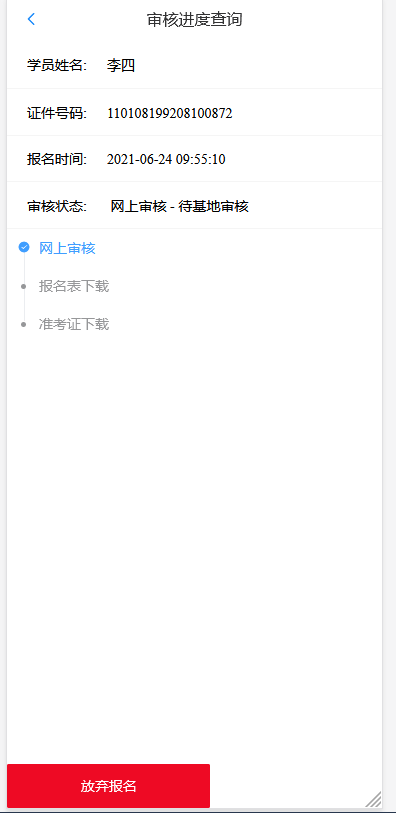 